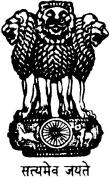 RRCAT/Accts/MP-02भारत सरकार /Government of Indiaपरमाणु ऊर्जा विभाग / Department of Atomic Energyराजा रामन्ना  प्रगत प्रोद्योगिकी केन्द्र/Raja Ramanna Centre for Advanced Technology                                                                                                                             PO: CAT     	                                                                                                                                     Indore – 452 013Indent No. RRCAT/SCCCS/SS/MPO/07/2023	 Date: 13/04/2023To,     Blank supplier 							                           Due Date:10/05/2023	Time : 16.00 Hrs. Invitation to Tender & Instructions to Tenderers (Email QUOTATIONS WILL NOT BE ACCEPTED)   QUOTATIONS MUST BE SUBMITTED ALONG WITH LATEST INCOME TAX CLEARENCE CERTIFICATERef: Tender No.__ RRCAT/SCCCS/SS/MPO/07/2023                         Date : 13/04/2023        Sub: Invitation of quotation for procurement of PHOSPHATE FREE LIQUID DETERGENT.Dear Sir(s)  The Head of Division/project Coordinator, Raja Ramanna Centre for advanced technology, Department of Atomic Energy invites on behalf of the president of India tenders for the supply of Stores detailed in the tender form No. MP-02A hereto annexed. The conditions of contract which generally will govern and contract made are those contained in Form No. DPS-P-102 version 2021-2 and DPS-P-100 version 2021-2 included in the pamphlet entitled "General conditions of all contracts and special conditions of contracts governing supplies of Plant & Machinery applicable to contracts placed by the Directorate of Purchase & Stores (Under Government of India, Department of Atomic Energy) and amended upto date. If you are in a position to quote for the supply in accordance with the requirements stated in the attached Tender Form, Please submit your quotations in the attached Tender Form and the Schedule attached thereto.  Bidders interested to submit bid are requested to go through the contents of above mentioned documents and ensure that the bid is submitted offline on or before the due date and time indicated in NIT and as per technical specifications and terms and condition indicated therein and submit ink signed undertakings of Forms appended herewith.  Yours faithfully,(__________________) Head of Division For and on behalf of the President of India (The Purchaser) _______________________________________________________________________________________GOODS AND SERVICE TAX Statutory levies at rate applicable for the purchaser within original delivery date will be admitted by the purchaser. The purchaser is entitled for GST at the concessional rate as per notifications issued by the Government, as amended from time to time, in respect of purchases made for certain stores. Decision to avail concession/exemption, in each case will be at the sole discretion of the purchaser. Wherever concession/exemption is mentioned in the contract, purchaser will provide the relevant certificate to the contractor. It would be the responsibility of the contractor to obtain the same from the purchaser before effecting the delivery of stores failing which the excess tax paid by the contractor shall not be reimbursed by the purchaser. The bidders are required to submit a copy of the PAN card/letter and copy of the factory registration/licence or shop establishment certificate/GSTIN etc. as applicable with the bid. INSTRUCTIONS TO TENDERERS Please note that your tender will not be considered unless it is received in sealed envelope before due date superscribed with tender Number and due date for receipt and due date of opening. The tender shall be delivered in accordance with the Para No. 2 on pre-page. Delayed and Late tenders will not be considered. GST where legally leviable and intended to be claimed should be distinctly shown along with the price quoted. Where this is not done, no claim for GST will be admitted at any later stage and on any ground whatsoever. (a) Your quotations shall be valid for 90 days from the date of opening of the tender. (b) Prices are required to be quoted according to units indicated in the annexed Tender Form.When quotations are given in terms of units other than those specified in the Tender from relationship  between the two sets of  Units must be furnished. Preference shall be given to ex-stock delivery offers free of all charged at place of delivery mentioned in the Tender Form if you cannot offer ex-stock delivery, please indicate the earliest guarantee delivery date by which stores can be supplied. Samples, if called for, shall be submitted free of all charges, by you and the Purchaser shall not be answerable for the loss or damage thereof due to any reason whatsoever. In the event of non-acceptance of your offer you will have to remove the samples at your own expenses. In the event of any alternative offer proposed by you, please give full specification details, literature etc. which may justify consideration of such alternative offer made by you. The purchaser shall be under no obligation to accept the lowest or any other tender and shall be entitled to accept or reject any tender in part of full without assigning any reason whatsoever. Quantities are approximate only one or more of the items of the stores tendered for or a portion of any one or more of the items of such stores may be accepted and by you, notwithstanding that your tender has not been accepted in whole, shall be bound to supply to the Purchaser such item or items or such portion or portions of one of more of the items as may be accepted by the Purchaser. No tender containing erasures or alteration will be considered. Test certificates/guarantees, if required by the inspector of the purchaser shall be obtained and furnished free of cost along with the supply. You shall supply along with tender, name of your bankers and other bank details required for payments.  You shall in a separate sheet, to be annexed to the tender, furnish in case you are a partnership firm or joint Hindu family concerned, the names and full particulars of the partners or the members of the joint Hindu family owing the concern the tender must be signed;In the event of your being sole proprietor concern by the sole proprietor or by a constituted attorney duly authorised to enter into and sign agreements on his behalf including agreements to refute disputes arising under or relating to such agreement to arbitration by a power of attorney signed by the proprietor and authenticated by a Notary Public or a Magistrate. II) In the event of your being a partnership firm, by all partners or by a constituted attorney duly authorised to enter into and sign agreements on behalf of the partnership firm including agreements to refute disputes arising under or relating to such agreement to arbitration by a power of attorney duly executed by the partner and authenticated by a Notary Public or a Magistrate. III) In the event of your being a limited company under the common seal of the company or by constituted attorney duly authorised to enter into and sign agreements to refute disputes arising under or relating to such agreement to arbitration by a power of attorney duly executed under your common seal and authenticated by a Notary Public or a Magistrate. IV) In the event of your being a Hindu Joint  Family concern, by the Karta of Joint family : When the tender is signed by a constituted attorney of the sole proprietor of a concern or when the tender is signed on behalf of the firms by a constituted attorney of his partners and provided in sub clause (iii) above, the original power of attorney along with resolution (If it is required under its Articles of association) authorising the affixation of its common seal on the power of attorney and a copy of its optical of association shall be applied with the tender. If however the power of attorney previously furnished to any approved by the purchaser, the contractor need not send the same with the tender. Failure on the part of the contractor to comply with the instructions in the clause shall tender liable for rejection. ******** 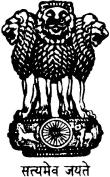 RRCAT/Accts/MP-02Aभारत सरकार /Government of Indiaपरमाणु ऊर्जा विभाग / Department of Atomic Energyराजा रामन्ना  प्रगत प्रोद्योगिकी केन्द्र/Raja Ramanna Centre for Advanced TechnologyPO.:CATIndore – 452 013 From M/s 	Due Date: 10/05/2023	Time: 16.00 Hrs. To, Shri S. Raghavendra Name of Divn. & Building: : SCRF Cavity Characterization and Cryogenics Section & SCRF Building Raja Rammana Centre for Advanced Technology PO : CAT, Indore – 452 013 (M.P.) Ref. : Your Tender No. RRCAT/SCCCS/SS/MPO/07/2023    dated: 13/04/2023Dear Sir(s), I/we hereby offer to supply the stores detailed below the price hereunder quoted and agree to hold this offer open till _______________. I/we shall be bound supply the stores hereby offered upon the issue of the purchase order communicating the acceptance thereof on or before the expiry of the last mentioned date. You are at liberty to accept any one or more of the item of stores tendered for or any portion of any one or more of the items of such items and such stores. I/we, not withstanding that the offer in this tender has not been accepted in whole shall be bound to supply to you such items and such portion of portion of one or more of the items as may be specified to the Purchase order communicating the acceptance. I/we have understood the general condition of all contracts and special conditions of the contracts of governing supply of plants and machinery in the form no. DPS-P-11 e-DPS-P-102 version 2021-2 and DPS-P-100 version 2021-2 included the pamphlet entitled general conditions of all contract of special condition of contracts governing supplies of plant and machinery applicable to contracts placed by Head of Division/Project Co-originator, Government of India, Department of Atomic Energy and the instruction to tenders annexed to the invitation to tender form no. DP-2 and have thoroughly examined the specification/drawing and /or pattern quoted or referred to in the schedule hereto and am/are fully aware of the nature of the stores required and my/our offer is to supply stores strictly in accordance with and subject to the terms and conditions stipulated in your above form no. DPSP-11 and also contents in the purchase order communicating acceptance of the tender. Date : ________________ 	Stamp & Signature of Tenderer • Strict compliance with instructions to tenderers contained din form CAT/Accounts/DP-02 is essential. Note : (Email QUOTATIONS WILL NOT BE ACCEPTED) QUOTATIONS MUST BE SUBMITTED ALONG WITH LATEST INCOME TAX CLEARENCE CERTIFICATE DECLARATIONTender No._________________________________ Contractor’s Bid No. Date__________________ FROM M/s _________________________ ____________________________________________________To, Shri S. Raghavendra Name of Divn. & Building: : SCRF Cavity Characterization and Cryogenics Section & SCRF Building Raja Rammana Centre for Advanced Technology PO : CAT, Indore – 452 013 (M.P.) Dear Sir, I/We have gone through the tendering conditions pertaining to the Tender and General Conditions of Contract, Special Conditions of Contract and Additional Conditions of Contract, if any. I/We hereby agree to execute the contract in accordance with the tender specifications incorporated in Section “D” of the tender document and also agree to abide by General Conditions of Contract, Special Conditions of Contract contained in Section “C” of the Tender document and Additional Conditions of Contract, if any. Purchaser will be at liberty to accept any one or more of the items of Stores offered by us and I/We shall be bound to supply the stores as may be specified in the purchase order/contract. I/We hereby agree to keep our above mentioned bid valid for the period mentioned in the NIT. Deviation to technical specifications contained in Section “D” of the tender documents are detailed in Annexure “A” of the tender form while deviations proposed to the General/Special Conditions of Contract/Additional Conditions of Contract are detailed in Annexure "B” to this tender. Prices applicable are indicated in the price bid format of the tender. I/We are also submitting herewith all the leaflets/catalogue, etc. pertaining to the stores offered. If I/We withdraw or modify the bid during the period of validity or if I/We are awarded the contract and I/We fail to submit a Performance Security Deposit Bank Guarantee (PSDBG), if applicable, before the deadline mentioned in the contract, I/We shall be suspended for a period of one year from being eligible to submit bids for contracts with procurement agencies under Department of Atomic Energy.                                                                                                                    Yours faithfully                                                                                                                     (Signed by Bidder)Self-Certification under preference to Make in India order Certificate In line with Government Public Procurement Order No. P-45021/2/2017-PP (BE-II) dated 04.06.2020 and its amendments, we hereby certify that we M/s __________________________ are local supplier meeting the requirement of minimum local content i.e., ______.% as defined in above orders for the material against RRCAT Enquiry/Tender No………………………………….dated………………….. Details of location at which local value addition will be made as follows: _______________________________________. We also understand, false declarations will be in breach of the code of integrity under rule 175(1)(i)(h) of the General Financial Rules for which a bidder or its successors can be debarred for up to two years as per Rule 151(iii) of the General Financial Rules along with such other actions as may be permissible under law. Thanking You  ___________________ Signature with date: Name: Designation: Official Seal Annexure to Bid Form: Eligibility Declarations (To be submitted as part of tender/Technical Bid) (On company letter head) (Along with supporting documents, if any) Tender Document No.  RRCAT/SCCCS/SS/MPO/07/2023Tender Tile: Goods (PHOSPHATE FREE LIQUID DETERGENT)Bidder’s Name: ___________________________ (Address and contact details) Bidder’s Reference No.__________________ Date: _____________________ Restrictions on procurement from Bidders from a country or countries, or a class of countries under Rule 144(xi) of the General Financial Rules 2017. “We have read the clause regarding restrictions on procurement from a Bidder of a country which shares a land border with India; and solemnly certify that we are not from such a country or, if from such a country, we are registered with the Competent Authority (copy enclosed). We hereby certify that we fulfill all requirements in this regard and are eligible to be considered.” Penalties for false or misleading declarations: We hereby confirm that the particulars given above are factually correct and nothing is concealed and also undertake to advise any future changes to the above details. We understood that any wrong or misleading self-declaration by us would be violation of Code of integrity and would attract penalties as mentioned in this tender document, including debarment. _______________________________ (Signature with date) ___________________________(Name and designation) Duly authorized to sign Bid for and on behalf of ___________________________________________ (Name & address of the Bidder and Seal of Company) Indent No. RRCAT/SCCCS/SS/MPO/07/2023Technical Specification and Quantity for PHOSPHATE FREE LIQUID DETERGENTTerms and Conditions: Bidder should mention the make & model number of the offered item.The material should be supplied in original packing of the manufacturer without tampering of the certificate of analysis from the manufacturer.S.No. Description Quantity Unit Rate Delivery terms 1PHOSPHATE FREE LIQUID DETERGENT as per attached specs.24gallonsPlace of delivery: Indore Regional Stores Unit, Name of the Division: SCRF Cavity Characterization and Cryogenics Section, RRCAT-Indore - 13 Place of delivery: Indore Regional Stores Unit, Name of the Division: SCRF Cavity Characterization and Cryogenics Section, RRCAT-Indore - 13 Place of delivery: Indore Regional Stores Unit, Name of the Division: SCRF Cavity Characterization and Cryogenics Section, RRCAT-Indore - 13 Place of delivery: Indore Regional Stores Unit, Name of the Division: SCRF Cavity Characterization and Cryogenics Section, RRCAT-Indore - 13 Place of delivery: Indore Regional Stores Unit, Name of the Division: SCRF Cavity Characterization and Cryogenics Section, RRCAT-Indore - 13 Place of delivery: Indore Regional Stores Unit, Name of the Division: SCRF Cavity Characterization and Cryogenics Section, RRCAT-Indore - 13 Sl. No.SpecificationDescriptionDensity 8.9 lb/gallon Organic carbon 19%(w/w)Phosphate content as phosphorus0%Content A homogeneous blend of sodium linear alkylaryl sulfonate, sodium xylene sulfonate, and ethoxylated Alcohol.pH8 to 9Solubility in waterCompletely soluble in all proportions.. Conductivity 1% Solution0.7 ms/cmBiodegradability Yes Fragrance and Dye Content0%Shelf life24 months min.Quantity 24 gallons (1 gallon = 3.8 lit)24 X 3.8 lit = 91.2 lit